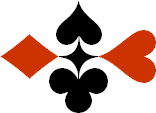 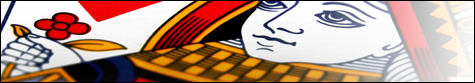 Serie 05 boekje 15 – West opent op 3 niveauBied beide handen © Bridge Office Auteur: Thijs Op het Roodt

U bent altijd West en uw partner is Oost.Indien niet anders vermeld passen Noord en Zuid.Is het spelnummer rood dan bent u kwetsbaar.Wanneer oost of west past, is de bieding afgelopen.Na het eerste boekje vonden de cursisten dit zo leuk, dat ik maar de stoute schoenen heb aangetrokken en meerdere van deze boekjes ben gaan schrijven.

Het enthousiasme van de cursisten heeft mij doen besluiten om deze boekjes gratis aan iedereen die ze wil hebben, beschikbaar te stellen.

Ik heb bewust in eerste instantie geen antwoorden bij de boekjes gemaakt. Maar op veler verzoek toch met antwoorden.Ik zou het waarderen, wanneer u mijn copyright zou laten staan.

Mocht u aan of opmerkingen hebben, laat het mij dan weten.Ik wens u veel plezier met deze boekjes.
1♠2Noord

West     OostZuid♠V1076V1076♥A1054Noord

West     OostZuid♥VB62VB62♦HVB10743Noord

West     OostZuid♦A85A85♣2Noord

West     OostZuid♣63631010999
Bieding West

Bieding West
Bieding Oost
Bieding Oost
Bieding Oost
11223344556677889910102♠9Noord

West     OostZuid♠AV542AV542♥AHV10632Noord

West     OostZuid♥B98B98♦852Noord

West     OostZuid♦4343♣106Noord

West     OostZuid♣A94A9499111111
Bieding West

Bieding West
Bieding Oost
Bieding Oost
Bieding Oost
11223344556677889910103♠943Noord

West     OostZuid♠A86A86♥92Noord

West     OostZuid♥B53B53♦HV107542Noord

West     OostZuid♦9898♣ HNoord

West     OostZuid♣AB652AB65288101010
Bieding West

Bieding West
Bieding Oost
Bieding Oost
Bieding Oost
11223344556677889910104♠V85Noord

West     OostZuid♠AH104AH104♥HV87643Noord

West     OostZuid♥B1092B1092♦105Noord

West     OostZuid♦A3A3♣VNoord

West     OostZuid♣94294299121212
Bieding West

Bieding West
Bieding Oost
Bieding Oost
Bieding Oost
11223344556677889910105♠953Noord

West     OostZuid♠8484♥6Noord

West     OostZuid♥AH943AH943♦AHB9875Noord

West     OostZuid♦66♣V7Noord

West     OostZuid♣AH1032AH10321010141414
Bieding West

Bieding West
Bieding Oost
Bieding Oost
Bieding Oost
11223344556677889910106♠962Noord

West     OostZuid♠B87B87♥ANoord

West     OostZuid♥B1086B1086♦AB98742Noord

West     OostZuid♦10531053♣109Noord

West     OostZuid♣AH4AH499999
Bieding West

Bieding West
Bieding Oost
Bieding Oost
Bieding Oost
11223344556677889910107♠V64Noord

West     OostZuid♠B9B9♥6Noord

West     OostZuid♥1053210532♦HB98762Noord

West     OostZuid♦V53V53♣V10Noord

West     OostZuid♣AH72AH7288101010
Bieding West

Bieding West
Bieding Oost
Bieding Oost
Bieding Oost
11223344556677889910108♠AVB9843Noord

West     OostZuid♠107107♥2Noord

West     OostZuid♥108108♦B83Noord

West     OostZuid♦AH97AH97♣53Noord

West     OostZuid♣A10987A1098788111111
Bieding West

Bieding West
Bieding Oost
Bieding Oost
Bieding Oost
11223344556677889910109♠V5Noord

West     OostZuid♠A6A6♥2Noord

West     OostZuid♥H10963H10963♦1052Noord

West     OostZuid♦V74V74♣AVB10642Noord

West     OostZuid♣97397399999
Bieding West

Bieding West
Bieding Oost
Bieding Oost
Bieding Oost
112233445566778899101010♠4Noord

West     OostZuid♠HV752HV752♥B4Noord

West     OostZuid♥A105A105♦AB108754Noord

West     OostZuid♦V6V6♣V87Noord

West     OostZuid♣A96A9688151515
Bieding West

Bieding West
Bieding Oost
Bieding Oost
Bieding Oost
1122334455667788991010